Bacon recipe: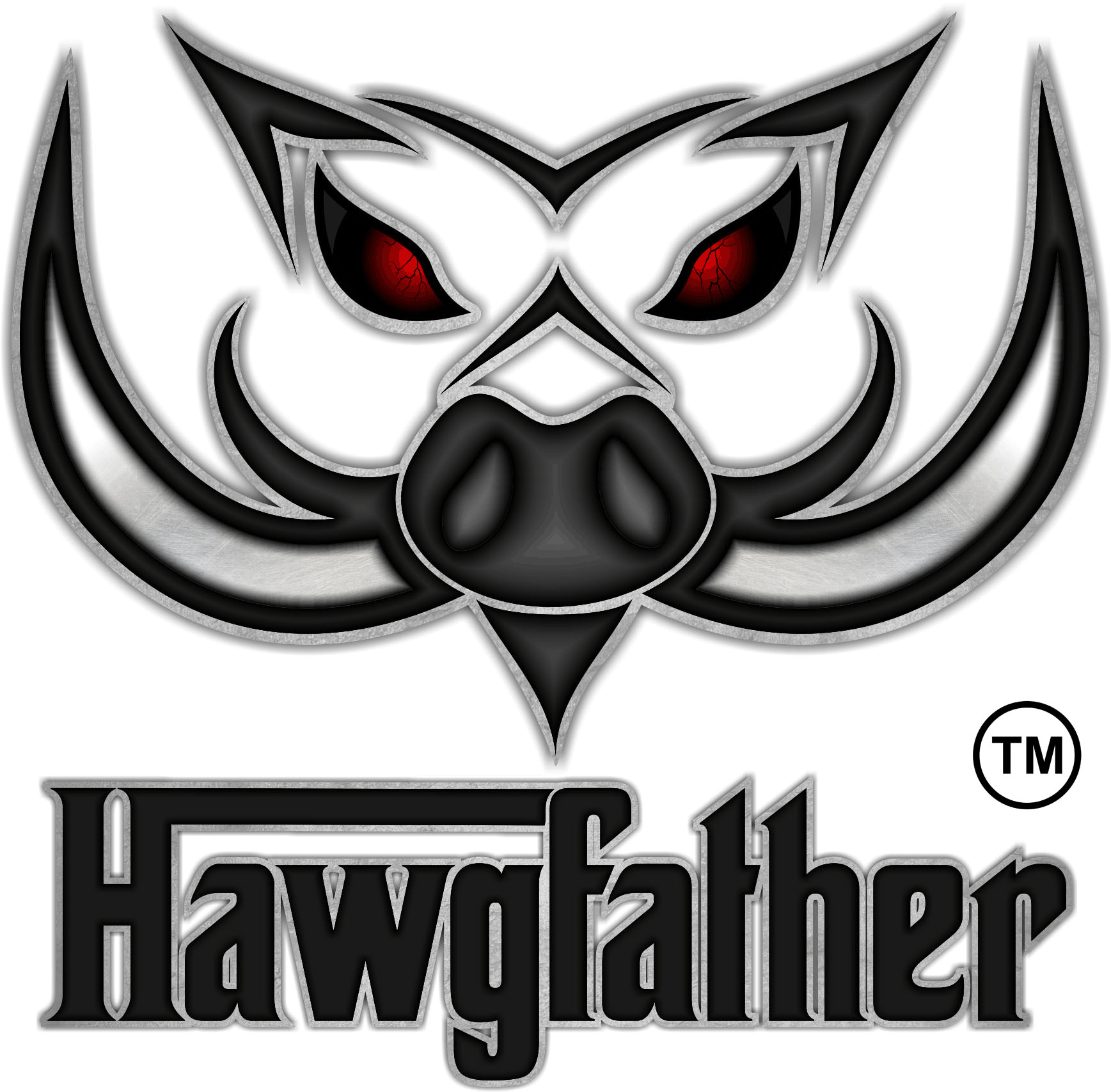 10 pounds of Pork Belly16oz Hawgfather Salt Pork Cut the pork belly into 3 pieces remembering you’ll need to slice it to fit your skillet. I cut mine about 8 inches wide. Coat all three pieces heavily with the Hawgfather Salt Pork seasoning and make sure to get all the nooks and crannies on all sides covered. IMPORTANT!! Pork must be kept below 40 degrees during curing!!Place the three pieces in a shallow pan or pans in the fridge for a week making sure the temp is below 40 degrees at all times. The salt content of the seasoning is pulling the moisture out of the pork in a process known as corning. Corning is a process from the Anglo-Saxon days of curing. In those days, meat was cured with coarse corns of salt. There you have it! After the corning, the pork is ready to hit the smoker. Use your favorite smoking routine until the internal temperature of the pork is at least 145 degrees. I let mine heat up to about 160. At this point, you have BACON! You’ll just need to slice, cook and ENJOY!